WWIA/HundredX Social Media & Email Copy /TemplatesHere are some assorted social media and email copy templates for you. You may use any of these with the provided social media graphics. Feel free to customize and personalize these messages or write your own, these are simply here for you to use as a guide and assist you in your outreach. They can be used for social media or use feel free to use them in emails, whatever you choose. We will add more of these in the coming weeks, but here are a few to get you started, so be sure to check back soon. Let’s get the word out and make this our best fundraiser yet! P.S. If you are posting on social media, please don’t forget to include hashtags: #WWIA #WWIAHundredXFundraiser #HundredXACCESSING DOWNLOADABLE MATERIAL IN SUPPORT OF THIS FUNDRAISERPlease feel free to share the following link on our website with anyone who would like to access and download the graphics, email templates, flyers, etc. to help spread the word to those within their own network!  https://wwiaf.org/goANNOUNCING THE FUNDRAISER
We have an exciting announcement! The 2024 Wounded Warriors in Action (WWIA) Fundraiser is coming soon! We are excited to be partnering with HundredX™ to bring you a way to support our mission without spending a cent! Here's how it works: From April 8th through May 7th, each time you share a quality brand opinion with HundredX™, HundredX will contribute $2 towards supporting the mission of WWIA. You can personally create up to $150 of value (by giving 75 pieces of quality feedback) to support WWIA! That’s it! It’s that simple. It only requires a little bit of time and your opinion, and you help WWIA continue our mission of bringing Honor, Connection, and Healing to our Purple Heart Heroes! It’s a win-win! To join us in this outstanding opportunity, we are asking that on April 8th, you go to the WWIA Hundredx Fundraising page and register to participate. You can get there by either: Clicking on the following link:  https://bit.ly/HXC-WWIA
Scanning this QR Code:      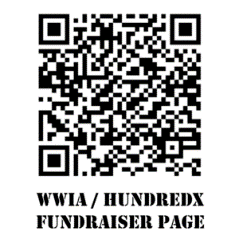 Once you are there, you can sign up and start taking these mini-surveys. Remember, each completed, quality survey earns WWIA $2.00 and every person registered is eligible to take up to 75 surveys total over the 30-days that this fundraiser is active. That means you could potentially earn a donation of $150.00 for WWIA and our combat-wounded veterans! Incredible! If you still have questions or are unsure how all this works, learn more information and watch a helpful explainer video on our website. If you choose to participate and want to spread the word to others to get them involved, you can also find additional resources like graphics, social media posts, email templates and more to help you share this opportunity with others. Go to https://wwiaf.org/go to learn more!  Thank you for your tremendous support and for helping WWIA continue our mission of proudly serving our Purple Heart Heroes through camaraderie, caring communities, and the powers of the great outdoors! ADDITIONAL SOCIAL MEDIA COPYANNOUNCING THE FUNDRAISERATTENTION WWIA family and friends! We’re asking for your help! Today, we are launching the 2024 WWIA HundredX Fundraiser! We are excited to be partnering with HundredX™ to bring you an easy and unique way to support our mission without spending a cent! Here's how it works: From April 8th through May 7th, each time you share a quality brand opinion with HundredX™, HundredX will contribute $2 towards supporting the mission of WWIA. You can personally create up to $150 of value (by giving 75 pieces of quality feedback) to support WWIA! That’s it! It’s that simple. It only requires a little bit of time and your opinion, and you help WWIA continue our mission of bringing Honor, Connection, and Healing to our Purple Heart Heroes! It’s a win-win! To join us in this outstanding opportunity, simply click on or copy and paste into your browser the following link:  https://bit.ly/HXC-WWIAThank you in advance for your faithful support of WWIA and our combat-wounded Purple Heart Heroes! GENERAL USE
Want to help support a great cause without any cost to you? We’ve got a way for you to do that! Here's how it works: From April 8th through May 7th, each time you share a quality brand opinion with HundredX™, HundredX will contribute $2 towards supporting the mission of WWIA. You can personally create up to $150 of value (by giving 75 pieces of quality feedback) to support WWIA! That’s it! It’s that simple. It only requires a little bit of time and your opinion, and you help WWIA continue our mission of bringing Honor, Connection, and Healing to our Purple Heart Heroes! It’s a win-win! To learn more and sign up, text WWIA to 90412 or go here: https://bit.ly/HXC-WWIA  Thank you in advance for your patriotism and support! From now until May 7th, every time you share an opinion with HundredX, you can create up to $2.00 of funding to help the Wounded Warriors in Action Foundation (WWIA) further our mission to bring Honor, Connection, and Healing to America’s combat-wounded veterans. The more you share, the more $ you can create. It’s fast, free, secure, and impactful! Let’s give back to those who have given us so much! Learn more here: https://bit.ly/HXC-WWIAFOR YOUR SPECIFIC EVENT OR FUNDRAISER
Friends, as you know (I/we) are the proud Host of the WWIA (list your event or fundraiser). WWIA is hosting their annual fundraiser from April 8th through May 7th, and you can help us earn money directly for our local event at no cost to you! WWIA has partnered with HundredX Causes for this unique fundraiser that is a totally free way that we can come together to help bring honor and healing to our combat-wounded veterans. It’s high impact, fast, and secure, and only requires some of your time and opinions. We are asking you to join us in this effort. When you sign up, you can designate for the donations to go to our event, just find the state we are in and select our event from the dropdown menu. It’s that simple! This is a great way for you to make an impact on the local level and we truly appreciate your generosity, time, and support! To learn more, please click the following link: https://bit.ly/HXC-WWIA    Thank you! FOR USE WITH GRAPHIC THAT HAS A QR CODEYour opinion makes $$$ for WWIA! Help us by completing short surveys about products you've used, places you've shopped, restaurants you've visited and more. Your 30-60 seconds of quality feedback earns $2.00 for WWIA and our Heroes. We have a lofty goal and can achieve it with YOUR help! Text WWIA to 90412 to sign up and help our Heroes. Each person who registers can share up to 75 opinions which totals $150.00 donation! It’s a great way to give back and requires no cost, and little time and effort.  Instead of mindlessly scrolling social media, use your time to help support our mission and our combat-wounded veterans! To get started, text WWIA to 90412 or scan the QR Code below. Thank you! REMINDER AND CHECK-INSHello WWIA friends and fellow supporters! Have you done your WWIA HundredX Fundraiser surveys today? If not, please don’t forget to spend a few minutes each day giving some of your feedback to help out Heroes! Together, we are changing hearts and lives for our incredible combat-wounded veterans! Thank you all for your participation and support, we truly appreciate you!  https://bit.ly/HXC-WWIAHALFWAY POINTWWIA friends and fellow supporters, we are at the halfway mark for the WWIA HundredX Fundraiser! Only two weeks left to get your 75 surveys completed! If you’ve already reached that mark, then you are amazing and we appreciate your outstanding support. Now, just keep spreading the word and getting others involved. If you haven’t completed your surveys, you still have time. Just do a few a day where and when possible. As always, we appreciate you doing whatever you can. Every completed quality survey earns the Foundation $2.00 and every bit helps. It all adds up to help further the mission of WWIA so we can continue providing world-class outdoor sporting activities for our Purple Heart Heroes.  Let’s make these last two weeks count by completing surveys and getting others involved! Thank you, friends, for your tremendous support! https://bit.ly/HXC-WWIA